“Ziemassvētku kauss- 2023 “ sacensības vieglatlētikā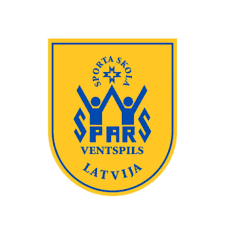 Programma11.50Sacensību atklāšanaSacensību atklāšana12.0060 m priekšskrējieniU 18 jauniešiem12.2060 m priekšskrējieniU 18 jaunietēm12.4060 m priekšskrējieniU 20 junioriem12.5060 m priekšskrējieniU 20 juniorēm13.0560 m/b finālskrējiensU 20 junioriem13.1560 m/b finālskrējiensU 18 jauniešiem13.2560 m/b finālskrējiensU 20 juniorēm13.3560 m/b finālskrējiensU 18 jaunietēm13.4560 m finālsU 18 jauniešiem13.5060 m finālsU 18 jaunietēm13.5560 m finālsU 20 junioriem14.0060 m finālsU 20 juniorēm14.201000 m finālskrējiensU 18 jaunietēm un U20 juniorēm14.301000 m finālskrējiensU 18 jauniešiem14.401000 m finālskrējiensU 20 junioriem12.00TāllēkšanaU 18 jaunietēm13.10TāllēkšanaU 20 juniorēm14.00TāllēkšanaU 18 jauniešiem14.45TāllēkšanaU 20 junioriem12.30AugstlēkšanaU18 un U20 juniorēm13.45AugstlēkšanaU18 un U20 junioriem